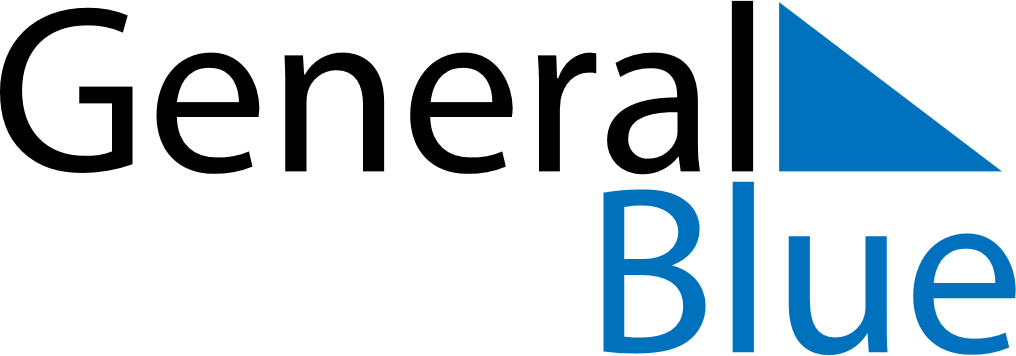 November 2025November 2025November 2025SwedenSwedenMondayTuesdayWednesdayThursdayFridaySaturdaySunday12All Saints’ Day3456789Gustavus Adolphus Day10111213141516Saint Martin’s Day1718192021222324252627282930